TablolarTablo 1 Türkiye Elektrik Enerjisi Talep Projeksiyonu Raporu 2021 Yılı Elektrik Tüketim Tahmini (GWh)	10Tablo 2 Piyasa Pozisyon Limitinin Teslimat dönemi bazındaki oranları	10Tablo 3 Toplam Piyasa Limitlerinin Vade Tiplerine Paylaştırılması	10Tablo 4 Çeyreklik ve Aylık Tüketim Karakteristik Oranları	11Tablo 5 Çeyreklik Kontratlar İçin Piyasa Pozisyon Limitleri	11Tablo 6 Aylık Kontratlar İçin Piyasa Pozisyon Limitleri	12Tablo 7 Basamaklandırma Sonucu Piyasa Pozisyon Limitleri	13Tablo 8 Ayın Geri Kalanı Kontratları Pozisyon Limitleri Örneği	14Tablo 9  Örnek Katılımcı Toplam Piyasa Pozisyon Limitleri	14Tablo 10  Örnek Katılımcı Çeyreklik Pozisyon Limitleri	15Tablo 11 Örnek Katılımcı Aylık Pozisyon Limitleri	15Tablo 12 Örnek Katılımcı Çeyreklik Pozisyon Limitleri	16Tablo 13 Örnek Katılımcı Aylık Pozisyon Limitleri	16Tablo 14     Fiyat Değişim Limit Oranı	16Tablo 15 Piyasa Yapıcı Kontrat Yükümlülükleri	17 Elektrik Kontratları Özet BilgilerVadeli Elektrik Piyasası İşletim Usul ve Esaslarının 6 ncı maddesinin üçüncü fıkrasında yer alan “Vadeli elektrik piyasasında işleme açılacak kontratlara ilişkin hususlar Piyasa İşletmecisi tarafından internet sitesinde yayınlanır.” hükmü uyarınca Vadeli Elektrik Piyasasında işlem görecek kontratlara ait özet bilgiler detaylı olarak anlatılmıştır. Aylık Elektrik KontratlarıAylık Baz Yük Elektrik KontratıÇeyreklik Elektrik KontratlarıÇeyreklik Baz Yük Elektrik KontratıYıllık Elektrik KontratlarıYıllık Baz Yük Elektrik KontratıBOM (Ayın Geri Kalanı) Elektrik KontratlarıAyın Geri Kalanı (BOM) Baz Yük Elektrik KontratıPiyasa ve Katılımcı Pozisyon LimitleriPiyasa Pozisyon LimitleriVadeli Elektrik Piyasası İşletim Usul ve Esaslarının 35 inci maddesinin üçüncü fıkrasında yer alan “Piyasa işletmecisi tarafından, piyasa pozisyon limitinin her bir teslimat dönemine karşılık gelen miktarın hesaplanmasına ilişkin hususlar ve bu teslimat dönemleri için belirlenebilecek ek limitler PYS aracılığıyla duyurulur.”  hükmü uyarınca piyasa pozisyon limitleri aşağıdaki şekilde belirlenir.Piyasa pozisyon limiti, Enerji ve Tabii Kaynaklar Bakanlığı tarafından yayınlanan Türkiye Elektrik Enerjisi Talep Projeksiyonu Raporunda yer alan baz senaryoya göre gelecek beş yıl boyunca her bir yıl için öngörülen yıllık elektrik enerjisi tüketim miktarlarının %25’i olarak belirlenir. Belirlenen piyasa pozisyon limiti, tüm kontratlar için piyasadaki açık pozisyon toplamının karşılık gelebileceği azami miktardır. Bu kapsamda 2021 yılına ait örnek hesaplama yöntemi aşağıda anlatılmıştır.2019-2028 Türkiye Elektrik Enerjisi Talep Projeksiyonu Raporu verilerine göre 2021 yılı beklenen elektrik enerjisi tüketim miktarı aşağıdaki tabloda gösterilmiştir.Tablo 1 Türkiye Elektrik Enerjisi Talep Projeksiyonu Raporu 2021 Yılı Elektrik Tüketim Tahmini (GWh)Piyasa Pozisyon Limitlerinin Teslimat Dönemleri Arasında PaylaştırılmasıBelirlenen toplam piyasa pozisyon limitleri teslimat dönemleri arasında orantısal olarak paylaştırılacaktır. Toplam piyasa pozisyon limitini %10’u yıllık kontratlar, %30’u çeyreklik kontratlar, %60’ı ise aylık kontratlar olacak şekilde paylaştırılacaktır. Haftalık ve günlük kontratların açılması durumunda ise toplam piyasa pozisyon limitleri orantısal olarak yeniden hesaplanacaktır. Hesaplanan tüm değerler en yakın tam sayı değerine yuvarlanacaktır. Tablo 2 Piyasa Pozisyon Limitinin Teslimat dönemi bazındaki oranlarıTablo 3 Toplam Piyasa Limitlerinin Vade Tiplerine PaylaştırılmasıYıllık kontrat açılmadığı sürece toplam piyasa limitleri teslimat dönemleri arasında çeyreklik kontratlar için %40 aylık kontratlar için %60 olarak paylaştırılacaktır.Çeyreklik ve Aylık Tüketim Oranlarının Belirlenmesi Kontratların teslimat dönemi bazında piyasa pozisyon limitleri bir önceki yılın uzlaştırmaya esas çekiş miktarları dikkate alınarak her ay ve çeyrek için ayrı ayrı hesaplanır. Her ay ve çeyrek de uzlaştırmaya esas çekiş miktarının toplam yıllık uzlaştırmaya esas çekiş miktarına oranlanması ile çeyreklik ve aylık tüketim oranları belirlenir. Belirlenen bu oranlar dahilinde yük karakteristiğine uygun bir şekilde teslimat dönemlerine ait piyasa pozisyon limitleri belirlenir. (2018 yılına ait UEÇM değerleri kullanılmıştır.)Tablo 4 Çeyreklik ve Aylık Tüketim Karakteristik OranlarıÇeyreklik Kontratlar İçin Piyasa Pozisyon Limitlerini HesaplanmasıHesaplanan çeyreklik tüketim oranları çeyreklik piyasa pozisyon limiti toplamı ile çarpılarak her çeyrek için piyasa pozisyon limiti hesaplanır. Tablo 5 Çeyreklik Kontratlar İçin Piyasa Pozisyon LimitleriAylık Kontratlar İçin Piyasa Pozisyon Limitlerini HesaplanmasıHesaplanan aylık tüketim oranları ile de toplam aylık piyasa pozisyon limitleri çarpılarak her ay için piyasa pozisyon limitleri hesaplanır.Tablo 6 Aylık Kontratlar İçin Piyasa Pozisyon LimitleriTeslimat Dönemi Bazında Ek Limit TanımlanmasıAşağıdaki durumlarda Piyasa işletmecisi tarafından ek limit tanımlanabilir.Piyasa pozisyon limitlerinin tamamen dolmasıPiyasa pozisyon limitlerinin tüm piyasa katılımcıları arasında paylaştırılması durumunda yeni bir piyasa katılımcısının piyasaya dahil olmak istemesi veya pozisyon limit artış talebinin gelmesiPozisyon dağıtımı sırasında katılımcı pozisyon limitini dolduran piyasa katılımcısına pozisyon arttırıcı pozisyon dağıtılmasıBasamaklandırma İşlemi ve Piyasa Pozisyon LimitleriKontratlarda basamaklandırma işleme sonucunda basamaklandırılan teslimat dönemlerine ait piyasa pozisyon limitleri ilgili daha kısa teslimat dönemine sahip kontratların gün sayısı oranınca paylaştırılır. Basamaklandırma işlemi ile ilgili kontratın kapanmasıyla birlikte yıllık kontratlara ait piyasa pozisyon limitleri çeyreklik kontratlara, çeyreklik kontratlara ait piyasa pozisyon limitleri aylık kontratlara aktarılır.Örneğin 2020 yıllık kontratı kapandığında 2020 yıllık kontratına ait piyasa pozisyon limiti yıllık kontratın kapsadığı dört çeyreğe içerdikleri gün sayıları oranında dağıtılır. Daha sonra 2020 ilk çeyreklik kontratının kapanmasıyla birlikte, ilk çeyreğe ait piyasa pozisyon limiti (ilk çeyrek için belirlenen piyasa pozisyon limiti ve yıllık kontratın basamaklandırılması sonucu çeyreklik kontrata aktarılan piyasa pozisyon limitinin toplamı) ilk çeyreğin kapsadığı Ocak, Şubat ve Mart aylarına gün sayıları oranında dağıtılır. İkinci, üçüncü ve dördüncü çeyreklik 4 kontratları ise henüz basamaklandırma işlemi gerçekleşmediği için ilgili çeyreklerin piyasa limitlerinde değişiklik olmaz.Tablo 7 Basamaklandırma Sonucu Piyasa Pozisyon LimitleriAyın Geri Kalanı (BOM) Kontratları İçin Piyasa Pozisyon Limitlerinin BelirlenmesiAyın geri kalanı (BOM) kontratları ay kontratının kapanması ile açılabilecek kontratlardır. Ayın geri kalanı kontratları için piyasa pozisyon limitleri, kapanan ay kontratı piyasa pozisyon limitinin aydaki gün sayısına eşit olarak bölünmesi ve ayın geri kalanı kontratının kapsadığı gün sayısının çarpımı ile hesaplanır. Örneğin; Temmuz ayı basamaklandırma sonrası piyasa pozisyon limiti miktarı 7.450 GWh’tir. Temmuz ayı piyasa pozisyon limitinin gün sayısına bölünmesi ile günlük piyasa pozisyon limiti 240 GWh olarak hesaplanır. İlgili ayın 2. gününden başlayarak son gününü kapsayan ayın geri kalanı kontratı piyasa pozisyon limiti 240*30=7.210 GWh olarak hesaplanır. Aşağıda Temmuz ayı geri kalanı kontratları pozisyon limitleri yer almaktadır.  Tablo 8 Ayın Geri Kalanı Kontratları Pozisyon Limitleri ÖrneğiKatılımcı Pozisyon Limitlerinin BelirlenmesiVadeli Elektrik Piyasası Yöntemi Taslağının “Katılımcı pozisyon limitlerinin hesaplanması” başlıklı 17 nci maddesi hükümleri uyarınca Piyasa İşletmecisi tarafından işletilen organize toptan elektrik piyasalarında hâlihazırda işlem yapan piyasa katılımcıları için hesaplanacak pozisyon limitleri;Hesaplamanın yapıldığı günden önceki uzlaştırması çıkmış son on iki aya ait uzlaştırmaya esas değerler dikkate alınır. Piyasa katılımcılarının her birinin GÖP Alış Miktarı, GİP Alış Miktarı, VEP Alış Miktarı + İkili Anlaşma Alış miktarı), kesinleşmiş yük atma talimat miktarı (KEYATM),negatif enerji dengesizlik miktarı (EDMN) ve uzlaştırmaya esas veriş miktarları (UEVM) toplamı, tüm piyasa katılımcılarının aynı yönlü toplam işlemlerine bölünerek piyasalarda bulunma oranı hesaplanır. Katılımcıların piyasalarda bulunma oranlarının toplam piyasa pozisyon limitleri ile çarpılması sonucu katılımcı piyasa pozisyon limitleri hesaplanır. Katılımcı pozisyon limitleri olarak hesaplanan değerler en yakın tam sayı değerine yuvarlanır.Örnek Senaryo 1 (X ENERJİ A.Ş)Daha önce piyasa işletmecisi tarafından işletilen organize piyasalarda işlem yapmış olan X Enerji A.Ş katılımcısının piyasada bulunma oranı %1,26 olduğu var sayıldığında;X Enerji A.Ş. nin teslimat dönemleri için piyasa pozisyon limitleri, teslimat dönemi piyasa pozisyon limitleri ile X Enerji A.Ş. nin piyasada bulunma oranının çarpılması sonucu hesaplanır.Tablo 9  Örnek Katılımcı Toplam Piyasa Pozisyon LimitleriX Enerji A.Ş nin her çeyrek için sahip olabileceği pozisyon limitleri çeyreklik kontrat pozisyon limitinin çeyreklerin tüketim karakteristiklerine göre dağıtılması ile hesaplanır.Tablo 10  Örnek Katılımcı Çeyreklik Pozisyon LimitleriX Enerji A.Ş nin her ay için sahip olabileceği pozisyon limitleri ise X Enerji A.Ş. aylık kontrat pozisyon limitinin aylık tüketim karakteristiklerine göre dağıtılması ile hesaplanır.Tablo 11 Örnek Katılımcı Aylık Pozisyon LimitleriPiyasa İşletmecisi tarafından işletilen organize toptan elektrik piyasalarında ilk kez işlem yapacak piyasa katılımcılarının pozisyon limiti; tedarik lisansı sahibi piyasa katılımcıları için saatlik olarak net açık pozisyon miktarı 50 lot, üretim lisansı sahibi piyasa katılımcıları için saatlik olarak net açık pozisyon miktarı işletmedeki ünitelerinin toplam kurulu güç değerinin dörtte birine karşılık gelen enerji miktarıdır. Örnek Senaryo 2 (Y Enerji A.Ş.)Daha önce piyasa işletmecisi tarafından işletilen organize piyasalarda işlemi bulunmayan(yeni tüzel kişilik kaydı yeni yapılmış), tedarik lisansı sahibi Y Enerji A.Ş veya kurulu gücü 20 MW olan Üretim lisansı sahibi Y Enerji A.Ş. için piyasa limitleri;Tedarik lisansı sahibi piyasa katılımcısı için piyasa limiti saatlik 50 Lot (5 MWh)Üretim lisansı sahibi piyasa katılımcısı için piyasa limiti saatlik 20/4=5 MWY Enerji A.Ş. ‘nin piyasa pozisyon limitleri saatlik pozisyon limiti ile ilgili teslimat dönemindeki saat sayısının çarpılması ile hesaplanır.Tablo 12 Örnek Katılımcı Çeyreklik Pozisyon LimitleriTablo 13 Örnek Katılımcı Aylık Pozisyon LimitleriGünlük Fiyat Değişim LimitleriVadeli Elektrik Piyasası İşletim Usul ve Esaslarının 33 üncü maddesinin birinci fıkrasında yer alan “Günlük fiyat değişim limitleri Piyasa İşletmecisi tarafından belirlenir ve piyasa katılımcılarına PYS aracılığıyla ilan edilir.” hükmü uyarınca günlük fiyat değişim limitleri %7 olarak belirlenmiştir.Günlük fiyat değişim limiti, her bir kontrat için belirlenen açılış fiyatın ±%7’sidir. Bu yöntemle hesaplanan alt veya üst limitin fiyat adımına tekabül etmemesi halinde üst limit bir üst fiyat adımına, alt limit ise bir alt fiyat adımına yuvarlanır.Tablo 14     Fiyat Değişim Limit Oranı Piyasa Yapıcılık ParametreleriVadeli Elektrik Piyasası Yöntemi Taslağının 36 ncı maddesinin dördüncü fıkrasında yer alan “ Piyasa yapıcısı olarak piyasada bulunma oranının minimum değeri, minimum alış-satış teklif miktarları, maksimum alım-satım fiyatı aralığı, teslimat dönemine kalan gün sayısı Piyasa İşletmecisi tarafından kontrat bazında belirlenerek internet sitesinde yayımlanır.” hükmü uyarınca Piyasa yapıcılık faaliyetleri kapsamında Piyasa katılımcılarının piyasa yapıcılık yükümlülükleri aşağıdaki tabloda listelenmiştir.Tablo 15 Piyasa Yapıcı Kontrat YükümlülükleriPiyasa yapıcısı işleme açık olan kontratların teslimata kalan gün sayısına göre piyasa işletmecisi tarafından belirlenen minimum alış ve satış teklif miktarı ile minimum alış-satış teklif fiyat farkı oranını sağlayacak şekilde teklif verme zorunluluğu bulunmaktadır. Alış ve satış yönünde verdiği tekliflerin, teklif fiyatları arasında fiyat farkı oranı kriteri vardır. Bu fiyat farkı oranına göre alış ve satış tekliflerini sunmalıdır. Fiyat farkı, kontratın teslimata kalan gün sayısına ve teslimat dönemine göre farklılık gösterebilir. Şuan için böyle bir farklılık bulunmamaktadır.Minimum Alış-Satış Miktarı (Lot): Piyasa yapıcı olarak faaliyet gösterilen kontratlar için aynı anda alış ve satış yönünde sunulması gereken teklif miktarıdır.Maksimum Alış-Satış Teklif Fiyat Farkı Oranı: Piyasa yapıcı olarak faaliyet gösteren piyasa katılımcıları tarafında aynı anda sunulan satış teklif fiyatı ile alış teklif fiyatı arasındaki olması gereken fiyat farkı orandır.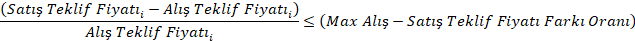 Piyasada Bulunma Oranı: İlgili her bir fatura dönemi için; piyasa yapıcılarına ait minimum alış – satış miktarı ile maksimum alış – satış teklif fiyat farkı oranı şartlarını sağlayan alış-satış tekliflerinin aynı anda teklif defterinde bulunma süresi toplamının ilgi kontratın belirlenen dönemde işleme açık olduğu toplam süreye bölünmesi ile piyasada bulunma oranı hesaplanır.Piyasa yapıcısı, piyasa yapıcısı olduğu kontratlarda piyasada bulunma oranı yükümlülüğünü yerine getirmelidir. Piyasa yapıcısının piyasada bulunma oranını sağladığı sürece piyasa yapıcılık faaliyetleri yükümlülüğünü yerine getirdiği kabul edilerek PİU indirimi uygulanır.Piyasa işletmecisi minimum alış-satış miktarlarını, maksimum alış-satış teklif fiyat farkı ve piyasa yapıcı olarak piyasada bulunma oranlarını belirli periyotlarla güncelleyebilir ve uygulamadan kaldırabilir. Sözleşme UnsuruAçıklamaKontrat Adı (EBMAAYY)E:Elektrik Kontratı, B: Yük Tipi Harf Kodu, M: Teslimat Dönemi Harf Kodu, AA: İlgili yılın teslimat dönemine ait ay, YY: Teslimat dönemine ait Yıl (Örnek: 2020 Ocak Baz Kontratı EBM0120)Dayanak VarlıkFiziksel Aylık Vadeli Baz Yük Elektrik Kontratı, sözleşmenin taraflarına 1 ay boyunca, ilgili teklif bölgesinde teslimat ayının ilk günü saat 00.00’dan teslimat ayının son günü 23.59’a kadar her saat eşit miktarda olacak şekilde 1 Lot (0,1 MW) ve katları elektrik veriş veya çekiş yükümlülüğü getirir. Yapılmak istenen ticaret büyüklüğüne göre piyasa katılımcısı işlem yapacağı Lot sayısını kendisi ayarlar.  Teklif BölgesiTürkiyeMinimum Ticaret Miktarı1 Lot = 0,1 MWKontrat BüyüklüğüTeslimat ayındaki saat sayısı x 0,1 MWTeslimat ayındaki saat sayısı: Teslimat ayındaki gün sayısı x 24Kontrat büyüklüğü teslimat ayındaki gün sayısına ve yaz saati/kış saati uygulamasına göre değişkenlik gösterir. Kış saatinden yaz saatine geçiş yapılan gün için saat sayısı 23, yaz saatinden kış saatine geçiş yapılan gün için ise saat sayısı 25 olarak uygulanacaktır.Eşleşme FiyatıVerilen tekliflerin eşleşmesi durumunda gerçekleşen ticaretin fiyatı teklif defterine önce girilen teklifin fiyatına eşit olur.Teklif Fiyatı ve Minimum Fiyat Adımı1 MWh elektrik enerjisinin TL değeridir. Virgülden sonra iki basamak (kuruş) olarak ifade edilir. Minimum fiyat adımı 0,01 TL’dir.Günlük Gösterge Fiyatı (GGF)Seans sonunda piyasa katılımcılarının sahip oldukları pozisyonlar için bulundurmaları gereken teminatın hesaplanmasında ve ilgili kontratın bir sonraki gün için işlem göreceği açılış fiyatının tespitinde kullanılır.(1) GGF aşağıdaki şekilde belirlenir:a)Seans içerisinde gerçekleştirilen tüm işlemlerin miktar ağırlıklı ortalama fiyatı “Günlük Gösterge Fiyatı (GGF)” olarak belirlenir. b) Seans içerisinde toplam eşleşme miktarının aylık ve daha kısa teslimat dönemine sahip kontratlarda 50 lotun altında olması halinde, 1) İlgili kontratlardaki eşleşme fiyatlarının miktar ağırlıklı ortalamasının %75’i,2) Teklif defterinde en az 300 saniye yer alan, aylık ve daha kısa teslimat dönemine sahip kontratlarda 50 lot ve üstü en iyi alış ve satış tekliflerine ait fiyatların aritmetik ortalamasının % 25’i toplanarak GGF belirlenir.c) Seans içerisinde eşleşme gerçekleşmemişse, teklif defterinde en az 300 saniye yer alan aylık ve daha kısa teslimat dönemine sahip kontratlarda 50 lot ve üstü en iyi alış ve satış tekliflerine ait fiyatların aritmetik ortalaması GGF olarak belirlenir. ç) (c) bendinde belirtilen teklif miktarı şartının sağlanamaması durumunda dördüncü fıkrada belirtilen usullerle GGF belirlenir.d) Özel işlem bildirimleri ile sentetik eşleşmeler GGF hesaplamasında dikkate alınmaz. (2) Hesaplanan GGF virgülden sonra iki haneli en yakın fiyat adımına yuvarlanır.(3) Birinci fıkrada belirtildiği şekilde GGF hesaplanamaması veya hesaplanan fiyatın piyasayı doğru yansıtmaması durumunda Komisyon kararıyla anket, ihale ve teorik fiyat belirleme usulleri tek başına ya da birlikte kullanılarak GGF belirlenir. (4) Anket, ihale veya teorik fiyat usulü ile belirlenen fiyatın piyasa gerçeklerini yansıtmadığının değerlendirilmesi halinde Komisyon tarafından bir önceki günün günlük gösterge fiyatı, ilgili kontratın günlük gösterge fiyatı olarak ilan edilir.  Açılış Fiyatı ve Günlük Fiyat Değişim LimitiAçılış Fiyatı: Her bir kontratın, ilk işleme açıldığı gün veya bir kontratın işlem görmesinin geçici olarak durdurulması halinde yeniden işleme açılması sırasında belirlenen baz fiyatını, ilk işlem gününden sonraki işlem günlerinde ise ilan edilen son günlük gösterge fiyatıdır.Günlük fiyat değişim limiti, her bir kontrat için belirlenen açılış fiyatın ±%7’sidir. Bu yöntemle hesaplanan alt veya üst limitin fiyat adımına tekabül etmemesi halinde üst limit bir üst fiyat adımına, alt limit ise bir alt fiyat adımına yuvarlanır.Teslimat Aylarıİçinde bulunulan ayı takip eden 15 ay.Son İşlem GünüHer teslimat (vade) ayının başlangıcından önceki sondan 3. iş günü. Yurt içi piyasaların resmi tatil nedeniyle yarım gün olması durumunda son işlem günü bir önceki iş günüdür. Son işlem günü işlem bitiş saatine kadar ticaret devam eder. İşlem Saatleriİlgili ayın kontratının işleme açılması ile son işlem günü bitimine kadar işlem yapılabilir. İşlem saatleri her iş günü (yarım iş günleri hariç) 13:00’da başlar 16:00’da biter.Ticaret MetoduVadeli Elektrik Piyasası seans içerisinde sürekli ticaret metodu yöntemine göre işleyen bir piyasadır. Vadeli Elektrik Piyasasına, son işlem günü saat 16:00’a kadar teklif verilebilir, verilen teklifler güncellenebilir, iptal edilebilir veya pasif yapılabilir.Uzlaşma ŞekliFiziki Teslimattır. Kontratın satış tarafı (kısa pozisyon sahibi) anlaşılan miktarda enerjiyi, ilgili teklif bölgesine, teslimat ayı boyunca her saat, kesintisiz olarak verir/teslim eder. Kontratın alış tarafı (uzun pozisyon sahibi) anlaşılan miktarda enerjiyi, ilgili teklif bölgesinde, teslimat ayı boyunca her saat, kesintisiz olarak çeker/teslim alır.Pozisyon LimitiEnerji ve Tabii Kaynaklar Bakanlığı tarafından hazırlanıp yayınlanan Türkiye Elektrik Enerjisi Talep Projeksiyonu Raporunda yer alan referans senaryoya göre önümüzdeki her yıl için öngörülen yıllık elektrik enerjisi tüketim miktarının %25’ini Piyasa Pozisyon limiti olarak belirler. Belirlenen Piyasa Pozisyon limitinin %60’ı bir önceki yılın uzlaştırmaya esas çekiş miktarları dikkate alınarak teslimat dönemi ay olan her bir kontrata yük karakteristiği oranınca pay edilir.  Katılımcı pozisyon limitleri; uzlaştırma verisi çıkmış son on iki aydaki değerler dikkate alınarak her bir katılımcı için bulanan oran ile piyasa pozisyon limitinin çarpılmasıyla bulunur.ÖdemelerÖdemeler, aylık olarak ve teslimat dönemini takip eden ayda gerçekleşir. Teslimat/vade ayının her gününün her saatinde sözleşme büyüklüğü kadar elektrik veriş ve çekiş işlemi gerçekleştirilir. Uzun pozisyon sahibi piyasa katılımcısı, Teslimat/vade ayı içinde teslimat dönemindeki gün sayısı x eşleşme fiyatı x 24 x eşleşme miktarı kadar tutarı piyasa işletmecisine öder. Piyasa işletmecisi de uzun pozisyon sahibi piyasa katılımcısından tahsil ettiği tutarı kısa pozisyon sahibi piyasa katılımcısına öder.Teminat EsaslarıEPİAŞ’ın Vadeli Elektrik Piyasası İşletim Usul ve Esasları dikkate alınır.Sözleşme UnsuruAçıklamaKontrat Adı (EBQAAYY)E:Elektrik Kontratı, B: Yük Tipi Harf Kodu, Q: Teslimat Dönemi Harf Kodu, AA: İlgili yılın teslimat dönemine ait çeyrek, YY: Teslimat dönemine ait Yıl (Örnek: 2020 yılı ikinci  Çeyrek Baz Kontratı EBQ0220)Dayanak VarlıkFiziksel Çeyreklik Vadeli Baz Yük Elektrik Kontratı, sözleşmenin taraflarına 1 çeyrek boyunca, ilgili teklif bölgesinde teslimat çeyreğinin ilk günü saat 00.00’dan teslimat çeyreğinin son günü 23.59’a kadar her saat eşit miktarda olacak şekilde 1 Lot (0,1 MW) ve katları elektrik veriş veya çekiş yükümlülüğü getirir. Yapılmak istenen ticaret büyüklüğüne göre piyasa katılımcısı işlem yapacağı Lot sayısını kendisi ayarlar.  Teklif BölgesiTürkiyeMinimum Ticaret Miktarı1 Lot = 0,1 MWKontrat BüyüklüğüTeslimat çeyreğindeki saat sayısı x 0, 1 MWTeslimat çeyreğindeki saat sayısı: Teslimat çeyreğindeki gün sayısı x 24Kontrat büyüklüğü teslimat çeyreğindeki gün sayısına ve yaz saati/kış saati uygulamasına göre değişkenlik gösterir. Kış saatinden yaz saatine geçiş yapılan gün için saat sayısı 23, yaz saatinden kış saatine geçiş yapılan gün için ise saat sayısı 25 olarak uygulanacaktır.Eşleşme FiyatıVerilen tekliflerin eşleşmesi durumunda gerçekleşen ticaretin fiyatı teklif defterine önce girilen teklifin fiyatına eşit olur.Teklif Fiyatı ve Minimum Fiyat Adımı1 MWh elektrik enerjisinin TL değeridir. Virgülden sonra iki basamak (kuruş) olarak ifade edilir. Minimum fiyat adımı 0,01 TL’dir.Günlük Gösterge Fiyatı (GGF)Seans sonunda piyasa katılımcılarının sahip oldukları pozisyonlar için bulundurmaları gereken teminatın hesaplanmasında ve ilgili kontratın bir sonraki gün için işlem göreceği açılış fiyatının tespitinde kullanılır.(1) GGF aşağıdaki şekilde belirlenir:a)Seans içerisinde gerçekleştirilen tüm işlemlerin miktar ağırlıklı ortalama fiyatı “Günlük Gösterge Fiyatı (GGF)” olarak belirlenir. b) Seans içerisinde toplam eşleşme miktarının çeyreklik kontratlarda 20 lotun altında olması halinde, 1) İlgili kontratlardaki eşleşme fiyatlarının miktar ağırlıklı ortalamasının %75’i,2) Teklif defterinde en az 300 saniye yer alan, çeyreklik kontratlarda 20 lot ve üstü en iyi alış ve satış tekliflerine ait fiyatların aritmetik ortalamasının % 25’i toplanarak GGF belirlenir.c) Seans içerisinde eşleşme gerçekleşmemişse, teklif defterinde en az 300 saniye yer alan çeyreklik kontratlarda 20 lot ve üstü en iyi alış ve satış tekliflerine ait fiyatların aritmetik ortalaması GGF olarak belirlenir. ç) (c) bendinde belirtilen teklif miktarı şartının sağlanamaması durumunda dördüncü fıkrada belirtilen usullerle GGF belirlenir.d) Özel işlem bildirimleri ile sentetik eşleşmeler GGF hesaplamasında dikkate alınmaz. (2) Hesaplanan GGF virgülden sonra iki haneli en yakın fiyat adımına yuvarlanır.(3) Birinci fıkrada belirtildiği şekilde GGF hesaplanamaması veya hesaplanan fiyatın piyasayı doğru yansıtmaması durumunda Komisyon kararıyla anket, ihale ve teorik fiyat belirleme usulleri tek başına ya da birlikte kullanılarak GGF belirlenir. (4) Anket, ihale veya teorik fiyat usulü ile belirlenen fiyatın piyasa gerçeklerini yansıtmadığının değerlendirilmesi halinde Komisyon tarafından bir önceki günün günlük gösterge fiyatı, ilgili kontratın günlük gösterge fiyatı olarak ilan edilir.  Açılış Fiyatı ve Günlük Fiyat Değişim LimitiAçılış Fiyatı: Her bir kontratın, ilk işleme açıldığı gün veya bir kontratın işlem görmesinin geçici olarak durdurulması halinde yeniden işleme açılması sırasında belirlenen baz fiyatını, ilk işlem gününden sonraki işlem günlerinde ise ilan edilen son günlük gösterge fiyatıdır.Günlük fiyat değişim limiti, her bir kontrat için belirlenen açılış fiyatın ±%7’sidir. Bu yöntemle hesaplanan alt veya üst limitin fiyat adımına tekabül etmemesi halinde üst limit bir üst fiyat adımına, alt limit ise bir alt fiyat adımına yuvarlanır.Teslimat Çeyrekleriİçinde bulunulan çeyreklik dönemi takip eden  8 çeyrek.Son İşlem GünüHer teslimat (vade) çeyreğinin başlangıcından önceki sondan 3. iş günü. Yurt içi piyasaların resmi tatil nedeniyle yarım gün olması durumunda son işlem günü bir önceki iş günüdür. Son işlem günü işlem bitiş saatine kadar ticaret devam eder. İşlem Saatleriİlgili ayın kontratının işleme açılması ile son işlem günü bitimine kadar işlem yapılabilir. İşlem saatleri her iş günü (yarım iş günleri hariç) 13:00’da başlar 16:00’da kapanır.Ticaret MetoduVadeli Elektrik Piyasası sürekli ticaret metodu yöntemine göre işleyen bir piyasadır. Vadeli Elektrik Piyasasına, son işlem günü saat 16:00’a kadar teklif verilebilir, verilen teklifler güncellenebilir, iptal edilebilir veya pasif yapılabilir.Uzlaşma ŞekliFiziki Teslimattır. Kontratın satış tarafı (kısa pozisyon sahibi) anlaşılan miktarda enerjiyi, ilgili teklif bölgesine, teslimat çeyreği boyunca her saat, kesintisiz olarak verir/teslim eder. Kontratın alış tarafı (uzun pozisyon sahibi) anlaşılan miktarda enerjiyi, ilgili teklif bölgesinde, teslimat çeyreği boyunca her saat, kesintisiz olarak çeker/teslim alır.Pozisyon LimitiEnerji ve Tabii Kaynaklar Bakanlığı tarafından hazırlanıp yayınlanan Türkiye Elektrik Enerjisi Talep Projeksiyonu Raporunda yer alan referans senaryoya göre önümüzdeki her yıl için öngörülen yıllık elektrik enerjisi tüketim miktarının %25’ini Piyasa Pozisyon limiti olarak belirler. Belirlenen Piyasa Pozisyon limitinin %30’u bir önceki yılın uzlaştırmaya esas çekiş miktarları dikkate alınarak teslimat dönemi çeyrek olan her bir kontrata yük karakteristiği oranınca pay edilir.  Katılımcı pozisyon limitleri; uzlaştırma verisi çıkmış son on iki aydaki değerler dikkate alınarak her bir katılımcı için bulanan oran ile piyasa pozisyon limitinin çarpılmasıyla bulunur.ÖdemelerÖdemeler, aylık olarak ve teslimat dönemini takip eden ayda gerçekleşir. Teslimat/vade ayının her gününün her saatinde sözleşme büyüklüğü kadar elektrik veriş ve çekiş işlemi gerçekleştirilir. Uzun pozisyon sahibi piyasa katılımcısı, Teslimat/vade ayı içinde teslimat dönemindeki gün sayısı x eşleşme fiyatı x 24 x eşleşme miktarı kadar tutarı piyasa işletmecisine öder. Piyasa işletmecisi de uzun pozisyon sahibi piyasa katılımcısından tahsil ettiği tutarı kısa pozisyon sahibi piyasa katılımcısına öder.Teminat EsaslarıEPİAŞ’ın Vadeli Elektrik Piyasası İşletim Usul ve Esasları dikkate alınır.Sözleşme UnsuruAçıklamaKontrat Adı (EBYYY)E:Elektrik Kontratı, B: Yük Tipi Harf Kodu, Y: Teslimat Dönemi Harf Kodu, YY: Teslimat dönemine ait Yıl (Örnek: 2020 Yılı Baz Kontratı EBY20)Dayanak VarlıkFiziksel Yıllık Vadeli Baz Yük Elektrik Kontratı, sözleşmenin taraflarına 1 yıl boyunca, ilgili teklif bölgesinde teslimat yılının ilk günü saat 00.00’dan teslimat yılının son günü 23.59’a kadar her saat eşit miktarda olacak şekilde 1 Lot (0,1 MW) ve katları elektrik veriş veya çekiş yükümlülüğü getirir. Yapılmak istenen ticaret büyüklüğüne göre piyasa katılımcısı işlem yapacağı Lot sayısını kendisi ayarlar.  Teklif BölgesiTürkiyeMinimum Ticaret Miktarı1 Lot = 0,1 MWKontrat BüyüklüğüTeslimat yılındaki saat sayısı x 0,1 MWTeslimat yılındaki saat sayısı: Teslimat yılındaki gün sayısı x 24Kontrat büyüklüğü teslimat yılındaki gün sayısına ve yaz saati/kış saati uygulamasına göre değişkenlik gösterir. Kış saatinden yaz saatine geçiş yapılan gün için saat sayısı 23, yaz saatinden kış saatine geçiş yapılan gün için ise saat sayısı 25 olarak uygulanacaktır.Eşleşme FiyatıVerilen tekliflerin eşleşmesi durumunda gerçekleşen ticaretin fiyatı teklif defterine önce girilen teklifin fiyatına eşit olur.Teklif Fiyatı ve Minimum Fiyat Adımı1 MWh elektrik enerjisinin TL değeridir. Virgülden sonra iki basamak (kuruş) olarak ifade edilir. Minimum fiyat adımı 0,01 TL’dir.Günlük Gösterge Fiyatı (GGF)Seans sonunda piyasa katılımcılarının sahip oldukları pozisyonlar için bulundurmaları gereken teminatın hesaplanmasında ve ilgili kontratın bir sonraki gün için işlem göreceği açılış fiyatının tespitinde kullanılır.(1) GGF aşağıdaki şekilde belirlenir:a)Seans içerisinde gerçekleştirilen tüm işlemlerin miktar ağırlıklı ortalama fiyatı “Günlük Gösterge Fiyatı (GGF)” olarak belirlenir. b) Seans içerisinde toplam eşleşme miktarının yıllık kontratlarda 10 lotun altında olması halinde, 1) İlgili kontratlardaki eşleşme fiyatlarının miktar ağırlıklı ortalamasının %75’i,2) Teklif defterinde en az 300 saniye yer alan, yıllık kontratlarda 10 lot ve üstü en iyi alış ve satış tekliflerine ait fiyatların aritmetik ortalamasının % 25’i toplanarak GGF belirlenir.c) Seans içerisinde eşleşme gerçekleşmemişse, teklif defterinde en az 300 saniye yer alan yıllık kontratlarda 10 lot ve üstü en iyi alış ve satış tekliflerine ait fiyatların aritmetik ortalaması GGF olarak belirlenir. ç) (c) bendinde belirtilen teklif miktarı şartının sağlanamaması durumunda dördüncü fıkrada belirtilen usullerle GGF belirlenir.d) Özel işlem bildirimleri ile sentetik eşleşmeler GGF hesaplamasında dikkate alınmaz. (2) Hesaplanan GGF virgülden sonra iki haneli en yakın fiyat adımına yuvarlanır.(3) Birinci fıkrada belirtildiği şekilde GGF hesaplanamaması veya hesaplanan fiyatın piyasayı doğru yansıtmaması durumunda Komisyon kararıyla anket, ihale ve teorik fiyat belirleme usulleri tek başına ya da birlikte kullanılarak GGF belirlenir. (4) Anket, ihale veya teorik fiyat usulü ile belirlenen fiyatın piyasa gerçeklerini yansıtmadığının değerlendirilmesi halinde Komisyon tarafından bir önceki günün günlük gösterge fiyatı, ilgili kontratın günlük gösterge fiyatı olarak ilan edilir.Açılış Fiyatı ve Günlük Fiyat Değişim LimitiAçılış Fiyatı: Her bir kontratın, ilk işleme açıldığı gün veya bir kontratın işlem görmesinin geçici olarak durdurulması halinde yeniden işleme açılması sırasında belirlenen baz fiyatını, ilk işlem gününden sonraki işlem günlerinde ise ilan edilen son günlük gösterge fiyatıdır.Günlük fiyat değişim limiti, her bir kontrat için belirlenen açılış fiyatın ±%7’sidir. Bu yöntemle hesaplanan alt veya üst limitin fiyat adımına tekabül etmemesi halinde üst limit bir üst fiyat adımına, alt limit ise bir alt fiyat adımına yuvarlanır.Teslimat Yıllarıİçinde bulunulan yılı takip eden 4 yıl.Son İşlem GünüHer teslimat (vade) yılının başlangıcından önceki sondan 3. iş günü. Yurt içi piyasaların resmi tatil nedeniyle yarım gün olması durumunda son işlem günü bir önceki iş günüdür. Son işlem günü işlem bitiş saatine kadar ticaret devam eder. İşlem Saatleriİlgili yılın kontratının işleme açılması ile son işlem günü bitimine kadar işlem yapılabilir. İşlem saatleri her iş günü (yarım iş günleri hariç) 10:00’da başlar 16:00’da kapanır.Ticaret MetoduVadeli Elektrik Piyasası Elektrik Piyasası sürekli ticaret metodu yöntemine göre işleyen bir piyasadır. İleri Tarihli Fiziksel Elektrik Piyasasına, son işlem günü saat 16:00’a kadar teklif verilebilir, verilen teklifler güncellenebilir, iptal edilebilir veya pasif yapılabilir.Uzlaşma ŞekliFiziki Teslimattır. Kontratın satış tarafı (kısa pozisyon sahibi) anlaşılan miktarda enerjiyi, ilgili teklif bölgesine, teslimat yılı boyunca her saat, kesintisiz olarak verir/teslim eder. Kontratın alış tarafı (uzun pozisyon sahibi) anlaşılan miktarda enerjiyi, ilgili teklif bölgesinde, teslimat yılı boyunca her saat, kesintisiz olarak çeker/teslim alır.Pozisyon LimitiEnerji ve Tabii Kaynaklar Bakanlığı tarafından hazırlanıp yayınlanan Türkiye Elektrik Enerjisi Talep Projeksiyonu Raporunda yer alan referans senaryoya göre önümüzdeki her yıl için öngörülen yıllık elektrik enerjisi tüketim miktarının %25’ini Piyasa Pozisyon limiti olarak belirler. Belirlenen Piyasa Pozisyon limitinin %10’u teslimat dönemi yıl olan her bir kontrata pay edilir.  Katılımcı pozisyon limitleri; uzlaştırma verisi çıkmış son on iki aydaki değerler dikkate alınarak her bir katılımcı için bulanan oran ile piyasa pozisyon limitinin çarpılmasıyla bulunur.ÖdemelerÖdemeler, aylık olarak ve teslimat dönemini takip eden ayda gerçekleşir. Teslimat/vade ayının her gününün her saatinde sözleşme büyüklüğü kadar elektrik veriş ve çekiş işlemi gerçekleştirilir. Uzun pozisyon sahibi piyasa katılımcısı, Teslimat/vade ayı içinde teslimat dönemindeki gün sayısı x eşleşme fiyatı x 24 x eşleşme miktarı kadar tutarı piyasa işletmecisine öder. Piyasa işletmecisi de uzun pozisyon sahibi piyasa katılımcısından tahsil ettiği tutarı kısa pozisyon sahibi piyasa katılımcısına öder. Teminat EsaslarıEPİAŞ’ın Vadeli Elektrik Piyasası İşletim Usul ve Esasları dikkate alınır.Kontrat Adı (EBBOMAAYY-GG)E:Elektrik Kontratı, B: Yük Tipi Harf Kodu, BOM: Ayın Geri Kalanı, AA: İlgili yılın teslimat dönemine ait ay, YY: Teslimat dönemine ait Yıl: GG: Ayın geri kalanı kontratının başlangıç günü (Örnek: 2020 2 Ocak’ta Başlayıp 31 Ocak’ta biten ayın geri kalanı baz kontratı EBBOM0120-02) Dayanak VarlıkFiziksel Ayın geri kalanı (BOM) Vadeli Baz Yük Elektrik Kontratı, sözleşmenin taraflarına ilgili kontratın işleme açık olduğu iş gününü takip eden 2. gün 00:00'dan ilgili ayın son günü 23:59'a kadar her saat eşit miktarda olacak şekilde 1 Lot (0,1 MW) ve katları elektrik veriş veya çekiş yükümlülüğü getirir. Yapılmak istenen ticaret büyüklüğüne göre piyasa katılımcısı işlem yapacağı Lot sayısını kendisi ayarlar.  Teklif BölgesiTürkiyeMinimum Ticaret Miktarı1 Lot = 0,1 MWKontrat BüyüklüğüTeslimat yılındaki saat sayısı x 0,1 MWTeslimat yılındaki saat sayısı: Teslimat dönemindeki gün sayısı x 24Kontrat büyüklüğü teslimat yılındaki gün sayısına ve yaz saati/kış saati uygulamasına göre değişkenlik gösterir. Kış saatinden yaz saatine geçiş yapılan gün için saat sayısı 23, yaz saatinden kış saatine geçiş yapılan gün için ise saat sayısı 25 olarak uygulanacaktır.Eşleşme FiyatıVerilen tekliflerin eşleşmesi durumunda gerçekleşen ticaretin fiyatı teklif defterine önce girilen teklifin fiyatına eşit olur.Teklif Fiyatı ve Minimum Fiyat Adımı1 MWh elektrik enerjisinin TL değeridir. Virgülden sonra iki basamak (kuruş) olarak ifade edilir. Minimum fiyat adımı 0,01 TL’dir.Teminat Referans Fiyatı (TRF)Ayın geri kalanı kontratlarında açılış fiyatı olarak ve fiziksel teslimat teminatı hesaplamalarında kullanılır. TRF, İlgili ay kontratının son GGF’si ve ilgili teslimat döneminde hesaplanan nihai piyasa takas fiyatları dikkate alınarak hesaplanır.Ayın geri kalanı (BOM) kontratları için baz fiyat hesaplanmaz. BOM kontratların açılış fiyatında en güncel TRF (Teminat Referans Fiyatı) kullanılır.Teslimat Dönemiİlgili Ayın Geri Kalanı (BOM) kontratının işleme açıldığı iş gününü takip eden 2. gün 00:00'dan ilgili ayın son günü 23:59'a kadarSon İşlem GünüAyın geri kalanı kontratları sadece işlem günlerinde ve en fazla bir adet olarak işleme açılır. Oluşturulan kontrat o gün seans bitiminde kapanır. Son işlem günü işlem bitiş saatine kadar ticaret devam eder. İşlem Saatleriİlgili BOM kontratının işleme açılması ile son işlem günü bitimine kadar işlem yapılabilir. İşlem saatleri her iş günü (yarım iş günleri hariç) 13:00’da başlar 16:00’da kapanır.Ticaret MetoduVadeli Elektrik Piyasası Elektrik Piyasası sürekli ticaret metodu yöntemine göre işleyen bir piyasadır. İleri Tarihli Fiziksel Elektrik Piyasasına, son işlem günü saat 16:00’a kadar teklif verilebilir, verilen teklifler güncellenebilir, iptal edilebilir veya pasif yapılabilir.Uzlaşma ŞekliFiziki Teslimattır. Kontratın satış tarafı (kısa pozisyon sahibi) anlaşılan miktarda enerjiyi, ilgili teklif bölgesine, teslimat yılı boyunca her saat, kesintisiz olarak verir/teslim eder ve avans (kontrat büyüklüğü x MWh başına eşleşme fiyat) ödemesi alır. Kontratın alış tarafı (uzun pozisyon sahibi) anlaşılan miktarda enerjiyi, ilgili teklif bölgesinde, teslimat yılı boyunca her saat, kesintisiz olarak çeker/teslim alır ve avans (kontrat büyüklüğü x MWh başına eşleşme fiyat) ödemesi yapar.Pozisyon LimitiAyın Geri Kalanı ( BOM) kontratının ait olduğu aya ilişkin basamaklandırma sonucundaki piyasa pozisyon limitinin,  ilgili Ayın Geri Kalanı (BOM) kontratının teslimat gün sayısının ilgili aydaki teslimat gün sayısına oranı ile çarpılması sonu piyasa pozisyon limiti hesaplanır.  Katılımcı pozisyon limitleri; her bir katılımcı için ilgili aya dair belirlenen pozisyon limitinin bir önceki adımda bulunan oran ile çarpılmasıyla bulunur.ÖdemelerÖdemeler, aylık olarak ve teslimat dönemini takip eden ayda gerçekleşir. Teslimat/vade ayının her gününün her saatinde sözleşme büyüklüğü kadar elektrik veriş ve çekiş işlemi gerçekleştirilir. Uzun pozisyon sahibi piyasa katılımcısı, Teslimat/vade ayı içinde teslimat dönemindeki gün sayısı x eşleşme fiyatı x 24 x eşleşme miktarı kadar tutarı piyasa işletmecisine öder. Piyasa işletmecisi de uzun pozisyon sahibi piyasa katılımcısından tahsil ettiği tutarı kısa pozisyon sahibi piyasa katılımcısına öder.Teminat EsaslarıEPİAŞ’ın Vadeli Elektrik Piyasası İşletim Usul ve Esasları dikkate alınır.Türkiye Elektrik Enerjisi Talep Projeksiyonu Raporu 2020-2022 Yılları Tüketim Tahmini (GWh)Türkiye Elektrik Enerjisi Talep Projeksiyonu Raporu 2020-2022 Yılları Tüketim Tahmini (GWh)Türkiye Elektrik Enerjisi Talep Projeksiyonu Raporu 2020-2022 Yılları Tüketim Tahmini (GWh)Türkiye Elektrik Enerjisi Talep Projeksiyonu Raporu 2020-2022 Yılları Tüketim Tahmini (GWh)YıllarDüşük SenaryoBaz SenaryoYüksek Senaryo2021341.037350.696363.443Teslimat DönemiPiyasa Pozisyon Limiti İçindeki PayıYıl%10Çeyrek%30Ay%60Hafta%0Gün%02021Baz Senaryo Tüketim TahminiPiyasa Pozisyon LimitiYıl Kontratları Piyasa Pozisyon LimitiÇeyrek Kontratları Piyasa Pozisyon LimitiAy Kontratları Piyasa Pozisyon LimitiMWh350.696.000 87.674.000 8.767.400 26.302.200 52.604.400 MW40.033,8 10.008,41.000,8 3.003,06.005,0 Lot 3.506.960.000 876.740.000 87.674.000 263.022.000 526.044.000 Saatlik Lot400.338 100.084 10.008 30.03060.050 ÇeyrekAyToplam Uzlaştırmaya Esas Çekiş Miktarı (UEÇM) (MWh)Çeyreklik Tüketim OranıAylık Tüketim OranıÇeyrek 1Ocak                32.078.304 24,58%8,46%Çeyrek 1Şubat                28.993.776 24,58%7,65%Çeyrek 1Mart                32.122.200 24,58%8,47%Çeyrek 2Nisan                31.107.960 24,90%8,20%Çeyrek 2Mayıs                32.167.584 24,90%8,48%Çeyrek 2Haziran                31.151.880 24,90%8,22%Çeyrek 3Temmuz                32.212.968 25,23%8,50%Çeyrek 3Ağustos                32.236.032 25,23%8,50%Çeyrek 3Eylül                31.218.120 25,23%8,23%Çeyrek 4Ekim                32.281.416 25,28%8,51%Çeyrek 4Kasım                31.262.040 25,28%8,25%Çeyrek 4Aralık                32.326.800 25,28%8,53%Genel ToplamGenel Toplam               379.159.080100,00%100,00%Çeyrek Kontratları Piyasa Pozisyon Limitlerinin Çeyreklik Tüketim Oranlarına Göre Çeyreklik Teslimat Dönemlerine PaylaştırılmasıÇeyrek Kontratları Piyasa Pozisyon Limitlerinin Çeyreklik Tüketim Oranlarına Göre Çeyreklik Teslimat Dönemlerine PaylaştırılmasıÇeyrek Kontratları Piyasa Pozisyon Limitlerinin Çeyreklik Tüketim Oranlarına Göre Çeyreklik Teslimat Dönemlerine PaylaştırılmasıÇeyrek Kontratları Piyasa Pozisyon Limitlerinin Çeyreklik Tüketim Oranlarına Göre Çeyreklik Teslimat Dönemlerine PaylaştırılmasıÇeyrek Kontratları Piyasa Pozisyon Limitlerinin Çeyreklik Tüketim Oranlarına Göre Çeyreklik Teslimat Dönemlerine Paylaştırılması20211. Çeyrek Piyasa Pozisyon Limiti2. Çeyrek Piyasa Pozisyon Limiti3. Çeyrek Piyasa Pozisyon Limiti4. Çeyrek Piyasa Pozisyon Limiti20211. Çeyrek Piyasa Pozisyon Limiti2. Çeyrek Piyasa Pozisyon Limiti3. Çeyrek Piyasa Pozisyon Limiti4. Çeyrek Piyasa Pozisyon LimitiMWh6.464.8716.550.4146.636.4126.650.503MW2.993,02.999,33.005,63.012,0Lot64.648.71065.504.14066.364.12066.505.030Saatlik Lot29.93029.99330.05630.120Ay Kontratları Piyasa Pozisyon Limitlerinin Aylık Tüketim Oranlarına Göre Aylık Teslimat Dönemlerine PaylaştırılmasıAy Kontratları Piyasa Pozisyon Limitlerinin Aylık Tüketim Oranlarına Göre Aylık Teslimat Dönemlerine PaylaştırılmasıAy Kontratları Piyasa Pozisyon Limitlerinin Aylık Tüketim Oranlarına Göre Aylık Teslimat Dönemlerine PaylaştırılmasıAy Kontratları Piyasa Pozisyon Limitlerinin Aylık Tüketim Oranlarına Göre Aylık Teslimat Dönemlerine PaylaştırılmasıAy Kontratları Piyasa Pozisyon Limitlerinin Aylık Tüketim Oranlarına Göre Aylık Teslimat Dönemlerine Paylaştırılması2021MWhMWLot Saatlik LotOcak Ayı Piyasa Pozisyon Limiti 4.451.0005.982,544.510.00059.825Şubat Ayı Piyasa Pozisyon Limiti 4.023.0005.986,640.230.00059.866Mart Ayı Piyasa Pozisyon Limiti 4.457.0005.990,644.570.00059.906Nisan Ayı Piyasa Pozisyon Limiti 4.316.0005.994,443.160.00059.944Mayıs Ayı Piyasa Pozisyon Limiti  4.463.0005.998,744.630.00059.987Haziran Ayı Piyasa Pozisyon Limiti 4.322.0006.002,843.220.00060.028Temmuz Ayı Piyasa Pozisyon Limiti4.469.0006.006,744.690.00060.067Ağustos Ayı Piyasa Pozisyon Limiti 4.472.0006.010,844.720.00060.108Eylül Ayı Piyasa Pozisyon Limiti 4.331.0006.015,343.310.00060.153Ekim Ayı Piyasa Pozisyon Limiti 4.479.0006.020,244.790.00060.202Kasım Ayı Piyasa Pozisyon Limiti  4.337.0006.023,643.370.00060.236Aralık Ayı Piyasa Pozisyon Limiti 4.485.0006.028,244.850.00060.282Yıllık Kontrat Limit MiktarıAy & Gün SayısıÇeyrek & Gün SayısıYıldan Çeyreklere Basamaklandırılan Piyasa Pozisyon Limitleri(Lot)Çeyrek Kontratları Piyasa Pozisyon Limitleri(Lot)Basamaklandırma Sonrası Çeyreklik Piyasa Pozisyon Limitleri(Lot)Çeyrekten Aylara Basamaklandırılan Piyasa Pozisyon Limitleri(Lot)Ay Kontratları Piyasa Pozisyon Limitleri                     (Lot)Basamaklandrma Sonucu Aylık Piyasa Pozisyon Limitleri(Lot)87.670.000Ocak  (31)Çeyrek 1(90)21.620.00064.650.00086.270.00029.720.00044.510.00074.220.00087.670.000Şubat (28)Çeyrek 1(90)21.620.00064.650.00086.270.00026.840.00040.230.00067.070.00087.670.000Mart  (31)Çeyrek 1(90)21.620.00064.650.00086.270.00029.720.00044.570.00074.280.00087.670.000Nisan (30Çeyrek 2(91)21.860.00065.500.00087.360.00028.800.00043.160.00071.960.00087.670.000Mayıs (31)Çeyrek 2(91)21.860.00065.500.00087.360.00029.760.00044.630.00074.390.00087.670.000Haziran (30)Çeyrek 2(91)21.860.00065.500.00087.360.00028.800.00043.220.00072.020.00087.670.000Temmuz (31)Çeyrek 3(92)22.100.00066.360.00088.460.00029.810.00044.690.00074.500.00087.670.000Ağustos (31)Çeyrek 3(92)22.100.00066.360.00088.460.00029.810.00044.720.00074.530.00087.670.000Eylül (30)Çeyrek 3(92)22.100.00066.360.00088.460.00028.850.00043.310.00072.160.00087.670.000Ekim (31)Çeyrek 4(92)22.100.00066.510.00088.610.00029.860.00044.790.00074.640.00087.670.000Kasım (30)Çeyrek 4(92)22.100.00066.510.00088.610.00028.890.00043.370.00072.270.00087.670.000Aralık (31)Çeyrek 4(92)22.100.00066.510.00088.610.00029.860.00044.850.00074.710.000Ayın Geri Kalanı Kontrat AdıMWhMWLotSaatlik LotEBBOM0721-027.210.000300.416,772.100.0003.004.167EBBOM0721-036.969.000290.375,069.690.0002.903.750EBBOM0721-046.729.000280.375,067.290.0002.803.750EBBOM0721-056.489.000270.375,064.890.0002.703.750EBBOM0721-066.248.000260.333,362.480.0002.603.333EBBOM0721-076.008.000250.333,360.080.0002.503.333EBBOM0721-085.768.000240.333,357.680.0002.403.333EBBOM0721-095.527.000230.291,755.270.0002.302.917EBBOM0721-105.287.000220.291,752.870.0002.202.917EBBOM0721-115.047.000210.291,750.470.0002.102.917EBBOM0721-124.806.000200.250,048.060.0002.002.500EBBOM0721-134.566.000190.250,045.660.0001.902.500EBBOM0721-144.326.000180.250,043.260.0001.802.500EBBOM0721-154.085.000170.208,340.850.0001.702.083EBBOM0721-163.845.000160.208,338.450.0001.602.083EBBOM0721-173.605.000150.208,336.050.0001.502.083EBBOM0721-183.365.000140.208,333.650.0001.402.083EBBOM0721-193.124.000130.166,731.240.0001.301.667EBBOM0721-202.884.000120.166,728.840.0001.201.667EBBOM0721-212.644.000110.166,726.440.0001.101.667EBBOM0721-222.403.000100.125,024.030.0001.001.250EBBOM0721-232.163.00090.125,021.630.000901.250EBBOM0721-241.923.00080.125,019.230.000801.250EBBOM0721-251.682.00070.083,316.820.000700.833EBBOM0721-261.442.00060.083,314.420.000600.833EBBOM0721-271.202.00050.083,312.020.000500.833EBBOM0721-28961.00040.041,79.610.000400.417EBBOM0721-29721.00030.041,77.210.000300.417EBBOM0721-30481.00020.041,74.810.000200.417EBBOM0721-31240.00010.000,02.400.000100.000X Enerji A. Ş. Piyasa Pozisyon LimitleriX Enerji A. Ş. Piyasa Pozisyon LimitleriX Enerji A. Ş. Piyasa Pozisyon LimitleriX Enerji A. Ş. Piyasa Pozisyon Limitleri2021Yıllık Kontrat Pozisyon Limit Çeyreklik Kontrat Pozisyon Limit Aylık Kontrat Pozisyon Limit MWh110.000331.000663.000MW12,637,875,7Lot1.100.0003.310.0006.630.000Saatlik Lot126378757X Enerji A.Ş. Çeyreklik Kontratlar İçin Pozisyon Limitleri X Enerji A.Ş. Çeyreklik Kontratlar İçin Pozisyon Limitleri X Enerji A.Ş. Çeyreklik Kontratlar İçin Pozisyon Limitleri X Enerji A.Ş. Çeyreklik Kontratlar İçin Pozisyon Limitleri X Enerji A.Ş. Çeyreklik Kontratlar İçin Pozisyon Limitleri 20211. Çeyrek Pozisyon Limiti  2. Çeyrek Pozisyon Limiti 3. Çeyrek Pozisyon Limiti 4. Çeyrek Pozisyon Limiti MWh81.00083.00084.00084.000MW37,538,038,038,0Lot810.000830.000840.000840.000Saatlik Lot375380380380X Enerji A.Ş. Aylık Kontratlar Pozisyon LimitleriX Enerji A.Ş. Aylık Kontratlar Pozisyon LimitleriX Enerji A.Ş. Aylık Kontratlar Pozisyon LimitleriX Enerji A.Ş. Aylık Kontratlar Pozisyon LimitleriX Enerji A.Ş. Aylık Kontratlar Pozisyon Limitleri2021MWhMWLotSaatlik LotOcak Ayı Pozisyon Limiti 56.00075,3560.000753Şubat Ayı Pozisyon Limiti 51.00075,9510.000759Mart Ayı Pozisyon Limiti 56.00075,3560.000753Nisan Ayı Pozisyon Limiti 54.00075,0540.000750Mayıs Ayı Pozisyon Limiti 56.00075,3560.000753Haziran Ayı Pozisyon Limiti 54.00075,0540.000750Temmuz Ayı Pozisyon Limiti 56.00075,3560.000753Ağustos Ayı Pozisyon Limiti 56.00075,3560.000753Eylül Ayı Pozisyon Limiti 55.00076,4550.000764Ekim Ayı Pozisyon Limiti 56.00075,3560.000753Kasım Ayı Pozisyon Limiti 55.00076,4550.000764Aralık Ayı Pozisyon Limiti 57.00076,6570.000766Y Enerji A.Ş. Çeyreklik Kontratlar İçin Pozisyon Limitleri Y Enerji A.Ş. Çeyreklik Kontratlar İçin Pozisyon Limitleri Y Enerji A.Ş. Çeyreklik Kontratlar İçin Pozisyon Limitleri Y Enerji A.Ş. Çeyreklik Kontratlar İçin Pozisyon Limitleri Y Enerji A.Ş. Çeyreklik Kontratlar İçin Pozisyon Limitleri 20211. Çeyrek Pozisyon Limiti  2. Çeyrek Pozisyon Limiti 3. Çeyrek Pozisyon Limiti 4. Çeyrek Pozisyon Limiti MWh10.80010.92011.04011.040MW5,05,05,05,0Lot108.000109.200110.400110.400Saatlik Lot50505050Y Enerji A.Ş. Aylık Kontratlar Pozisyon LimitleriY Enerji A.Ş. Aylık Kontratlar Pozisyon LimitleriY Enerji A.Ş. Aylık Kontratlar Pozisyon LimitleriY Enerji A.Ş. Aylık Kontratlar Pozisyon LimitleriY Enerji A.Ş. Aylık Kontratlar Pozisyon Limitleri2021MWhMWLotSaatlik LotOcak Ayı Pozisyon Limiti 3.7205,037.20050Şubat Ayı Pozisyon Limiti 3.3605,033.60050Mart Ayı Pozisyon Limiti 3.7205,037.20050Nisan Ayı Pozisyon Limiti 3.6005,036.00050Mayıs Ayı Pozisyon Limiti 3.7205,037.20050Haziran Ayı Pozisyon Limiti 3.6005,036.00050Temmuz Ayı Pozisyon Limiti 3.7205,037.20050Ağustos Ayı Pozisyon Limiti 3.7205,037.20050Eylül Ayı Pozisyon Limiti 3.6005,036.00050Ekim Ayı Pozisyon Limiti 3.7205,037.20050Kasım Ayı Pozisyon Limiti 3.6005,036.00050Aralık Ayı Pozisyon Limiti 3.7205,037.20050KontratFiyat Değişim Limit OranıGünlük±%7Haftalık ±%7BOMYokAylık ±%7Çeyreklik ±%7Yıllık ±%7Teslimata Kalan Gün SayısıKontratMinimum Alış-Satış Miktarı (Lot)Maksimum Alış-Satış Teklif Fiyat Farkı OranıPiyasa Yapıcı Olarak Piyasada Bulunma Oranı>90Aylık 50%5%50>90Çeyreklik 20%5%50>90Yıllık 10%5%50<90 & >45Aylık 50%5%50<90 & >45Çeyreklik20%5%50<90 & >45Yıllık10%5%50<45Aylık 50%5%50<45Çeyreklik20%5%50<45Yıllık 10%5%50